Характеристики участка:Земля рядом с федеральной трассой М27Земля категории земли поселений. (хотя для сельхозпроизводства это возможно хуже, НО на с/х землях СТРОИТЬ НИЧЕГО КРОМЕ С/Х ПОСТРОЕК НЕЛЬЗЯ)Градостроительная зона Ж2 (вид разрешенного использования в уведомительном порядке меняется на индивидуальное или малоэтажное (до 12 м) жилое строительство).Коммуникации рядом. Газ! (Предыдущий проект был разработан на участке без коммуникаций и их подключение оборачивалось огромными затратами, как финансовыми, так и временными)Земля принадлежит городу. Это на ПОРЯДКИ упрощает раздел. (опять же, предыдущий проект был разработан на федеральном участке и схемы реального раздела никто в Сочи и в Краснодаре предложить не мог ни за какие деньги).Участок расположен посередине между пос. Лазаревским и Сочи (если будет стройка жилья, то для будущих жителей важно)Кадастровая стоимость и аренда - см в документах.Если предполагается застройка, можно работать с участком следующим образом:логично разделить участок на 3-4 функциональные зоны: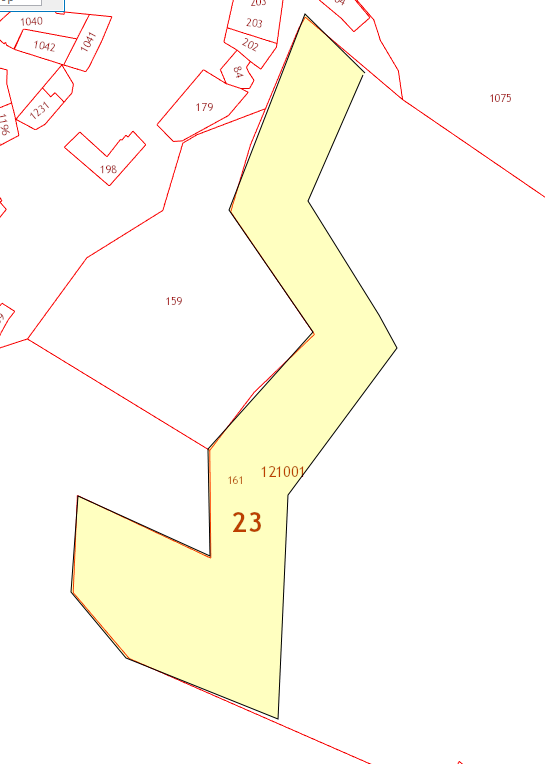 Рис. 1. 1-я линия.1-я линия ближе к пятиэтажкам - 3-х этажная застройка (без экспертизы и высокая скорость реализации), склоны – террасники (см.рис.2.). Сразу делается межевой план.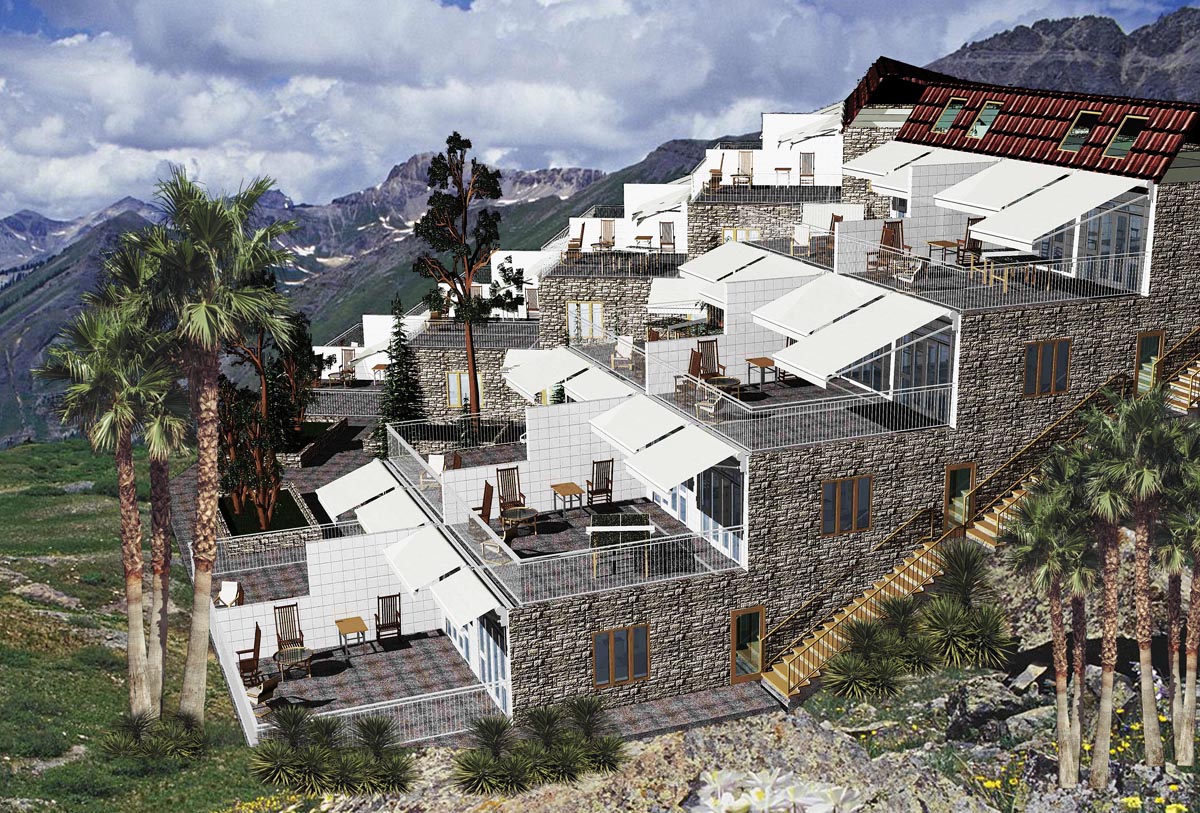 Рис.2 Террасники.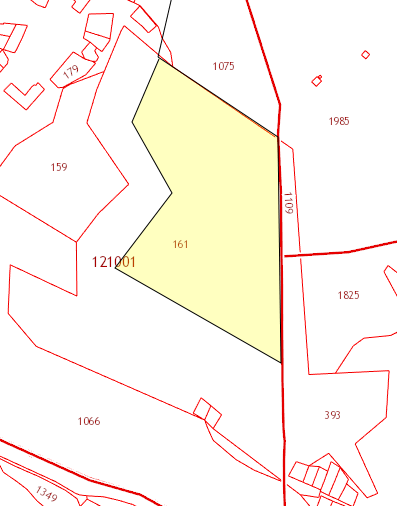 Рис.3. 2-я линия.2-я линия – коттеджи и таунхаусы.3-я часть ЗУ остается для последующих очередей (при разделе нужно промотивировать кадастровиков сохранить кад. стоимость).В случае если предполагается продажа участков без подряда, то требуется дополнительно изучить рынок на предмет количественного предложения, чтобы уточнить, участок какого объема под эти цели будет максимально востребован (предположительный диапазон от 4 до 12 сот.). Стоимость сотки в участке малой нарезки сейчас в этом районе от 80 до 300 т.р.Технические этапыТопосъемка на весь участок.1. Инженерно-геодезические изыскания (топосъемка) 30дн. + получение планшетов, отрисовка, получение обоснования, геодезический отчет. 
2. Согласование сетей с собственником 15 дн.
3. Сдача результатов инженерно-геодезических изысканий в Фонд Управления Архитектуры Администрации города-курорта Сочи 21день.
Общая стоимость работ за 1 Га 33 000 рублей.
Геология.Геологические и гидрометеорологические изыскания делаются под конкретный проект, в нашем проекте стоимость работ и изысканий не превышала 5 млн. руб.Проектирование.Проекты коммуникаций, дорог, зданий, гидрозащитных сооружений, подпорных стен, систем водоотведения, домов и пр.Можно привлечь тех специалистов, которые делали наш проект, они же и возьмутся за согласование с городом ИРД для получения разрешение на строительство.2-й вариант – обратиться в сочинское предприятие, аффилированное с администрацией ООО «Муниципальный институт генплана». Дорого. Но гарантировано. Но очень дорого..Планировка территории согласно проекту.Может выполнять та же контора, что и в п.I. Вынос точек в натуру, формирование кадастра, постановка на кадастр, подготовка документов (оценочно, в 1-й и 2-й очередях будет около 200 уч-в) предположительно будет стоить не более 3-4 млн. Согласование раздела с владельцем (администрацией) добавит свою, как они это называют, технологическую издержку. На этом этапе придется изменить вид РИ, что повлечет за собой увеличение арендной платы.